TRIVIS - Střední škola veřejnoprávní a Vyšší odborná škola prevence kriminality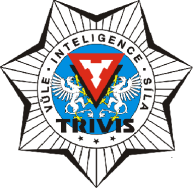 a krizového řízení Praha,s. r. o.Hovorčovická 1281/11, 182 00 Praha 8OR  vedený Městským soudem v Praze, oddíl C, vložka 50353č. smlouvy:……………………….. žák(žákyně)Jméno a příjmenínarozen(a)třída
z důvodu:        zákonný zástupce jméno a příjmení 	                                   bydliště - obecV ……………….........…… dne ………….Podpis žáka .....................................          Podpis zákonného zástupce .................................ROZHODNUTÍ ŘEDITELE:POVOLUJE – z výše uvedených důvodů                                 NEPOVOLUJE		  Ředitelka školy:                                                        Strany se dohodly, že školné bude hrazeno ve školním roce 2016/2017  v měsíčních splátkách  počínaje dnem .............................................  Školné bude vždy hrazeno ve výši 1 900 Kč + 50 Kč manipulační poplatek (1 950 Kč celkem) do posledního dne v měsíci na měsíc následující. Splátka za měsíce květen a červen  bude uhrazena do 30. dubna daného školního roku. Při nedodržení splatnosti takto dohodnutých splátek se použije ustanovení smlouvy odstavce 3.8. o uhrazení smluvní pokuty.Nezaplacení školného ve stanovených lhůtách může být ve smyslu článku 3.11 smlouvy důvodem pro vyloučení žáka ze školy.Platí jako dodatek ke smlouvě číslo:Číslo dodatku:V Praze dne Telefon a fax: 233 543 233                           E-mail : praha@trivis.cz                                IČO 25 10 91 38